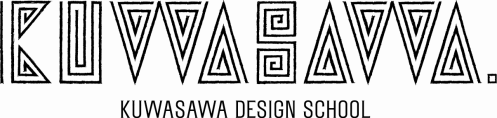 履　歴　書　　　　　　　　　　　　　　　　　　　　　　　　　　　　　　　 　　作成　２０　　年　　　月　　　日【学　歴】　　　　　　　　　　　　　　　　　　　　　　　　　　　　　　　　　　　　　    　　　（学　位）【職　歴】　　　　　　　　　　　　　　　　　　　　　　　　　　　　　　　　　　　　　    　　　（発令者）【職　歴】　　　　　　　　　　　　　　　　　　　　　　　　　　　　　　　　　　　　　    　（発令者）【所属団体】　　　　　　　　　　　　　　　　　　　　　　　　　　　　　　　　　　　    　　（役　職）【賞　罰】【資格、免許】１．学歴は高等学校卒業以降の学歴を記入のこと２．職歴は空白期間のないよう年月日順に西暦で記入すること３．職歴の職名については、専任・非常勤・嘱託・臨時の別も記入すること４．記入事項が多い場合でも、２ページに収めることフリガナ男 ・ 女写真添付3×4㎝氏名　　　　　　　　　　　　　　　　　　　　　㊞　　　　　　　　　　　　　　　　　　　　　　　　　　　　　　　　　　　㊞　　　　　　　　　　　　　　　　　　　　　　　　　　　　　　　　　　　㊞　　　　　　　　　　　　　　男 ・ 女写真添付3×4㎝生年月日(西暦)　　　　　　年　　　　　月　　　　　日 生　　　　　　歳(西暦)　　　　　　年　　　　　月　　　　　日 生　　　　　　歳(西暦)　　　　　　年　　　　　月　　　　　日 生　　　　　　歳(西暦)　　　　　　年　　　　　月　　　　　日 生　　　　　　歳写真添付3×4㎝現住所〒〒〒〒〒連絡先（自宅）	（職場）	（メールアドレス）（携帯）（FAX）（携帯）（FAX）（携帯）（FAX）（携帯）（FAX）現職名職位職位職位年　 　　月年　 　　月年　 　　月年　 　　月年　 　　月年　 　　月自　　　　年 　　月至　　　　年 　　月自　　　　年 　　月至　　　　年 　　月自　　　　年 　　月至　　　　年 　　月自　　　　年 　　月至　　　　年 　　月自　　　　年 　　月至　　　　年 　　月自　　　　年 　　月至　　　　年 　　月自　　　　年 　　月至　　　　年 　　月自　　　　年 　　月至　　　　年 　　月自　　　　年 　　月至　　　　年 　　月自　　　　年 　　月至　　　　年 　　月自　　　　年 　　月至　　　　年 　　月自　　　　年 　　月至　　　　年 　　月自　　　　年 　　月至　　　　年 　　月自　　　　年 　　月至　　　　年 　　月自　　　　年 　　月至　　　　年 　　月自　　　　年 　　月至　　　　年 　　月年　 　　月年　 　　月年　 　　月年　 　　月年　 　　月年　 　　月年　 　　月年　 　　月年　 　　月年　 　　月年 　　月　 　日上記のとおり相違ありません氏　名　　　　　　　　　　　　　㊞